26.11.2023 г.С праздником дорогие мамочки!22 ноября в средней группе «Фиксики» прошел замечательный утренник: «Мамочка моя». Ребята читали стихи-поздравления о маме, пели песенки, а также принимали участие в различных конкурсах вместе со своими мамами.Это праздник, к которому никто не может остаться равнодушным.В этот день хочется сказать слова благодарности всем Матерям, которые дарят детям любовь, добро, нежность и ласку. И пусть каждой из вас по чаще говорят теплые слова ваши любимые дети! Пусть на их лицах светится улыбка и радостные искорки сверкают в глазах, когда вы вместе!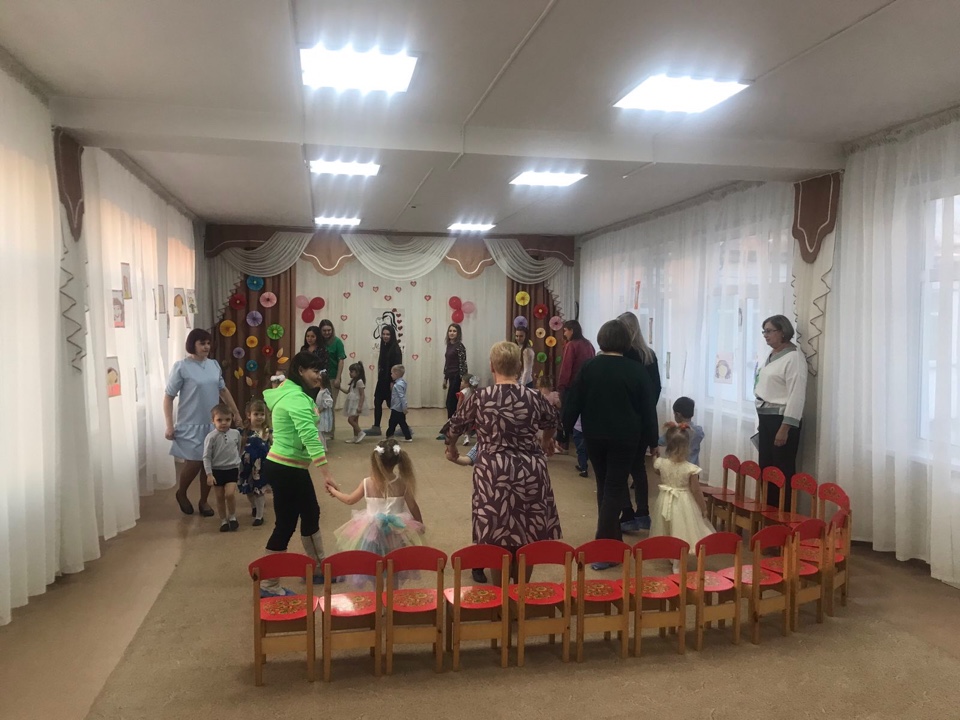 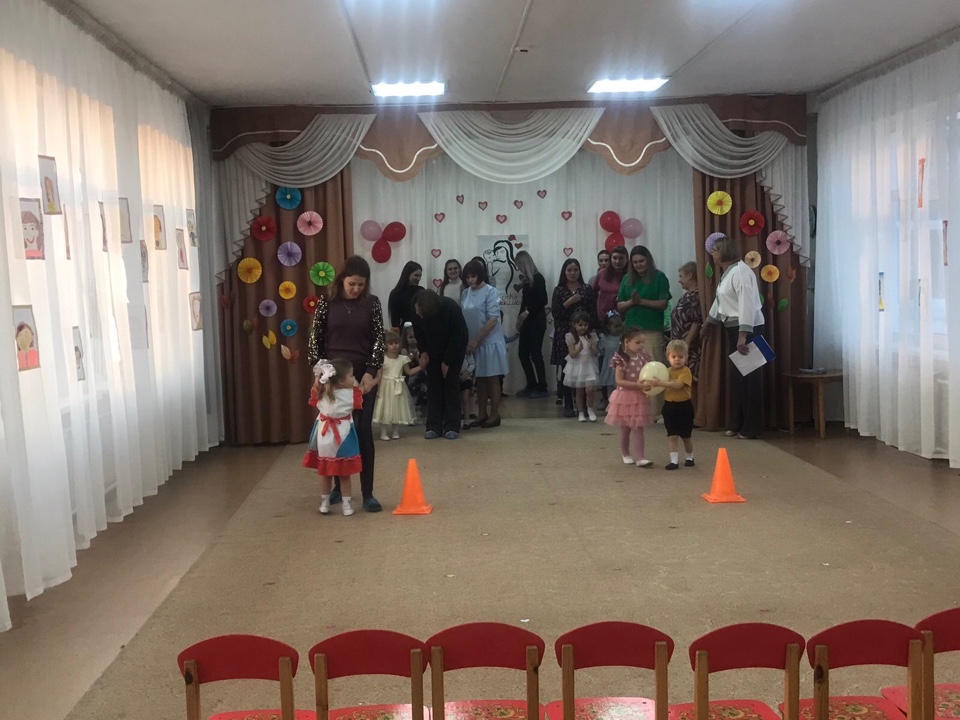 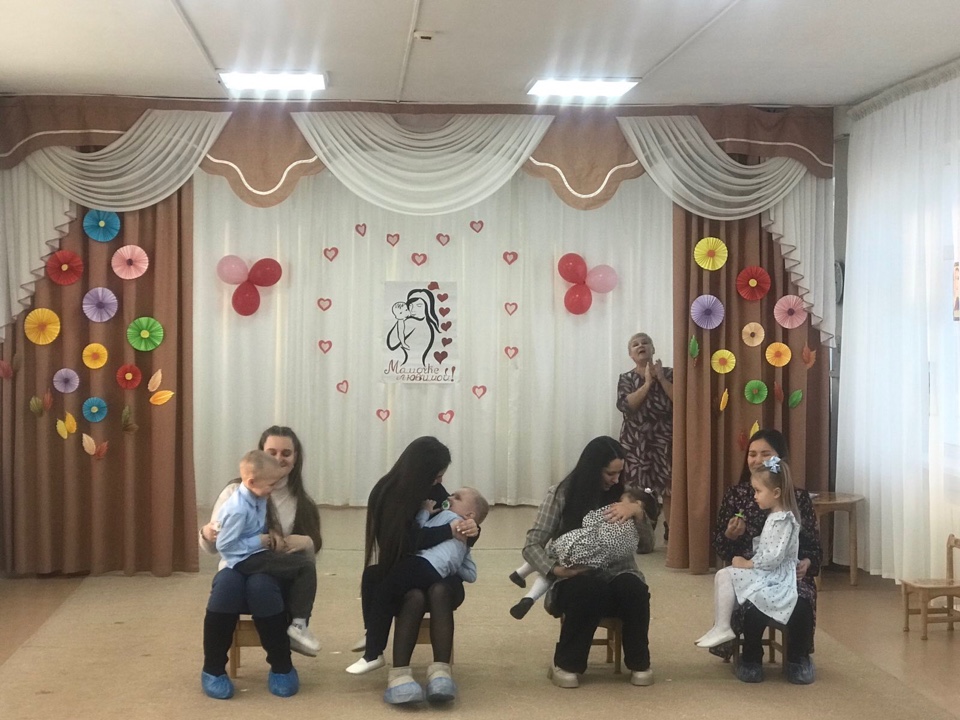 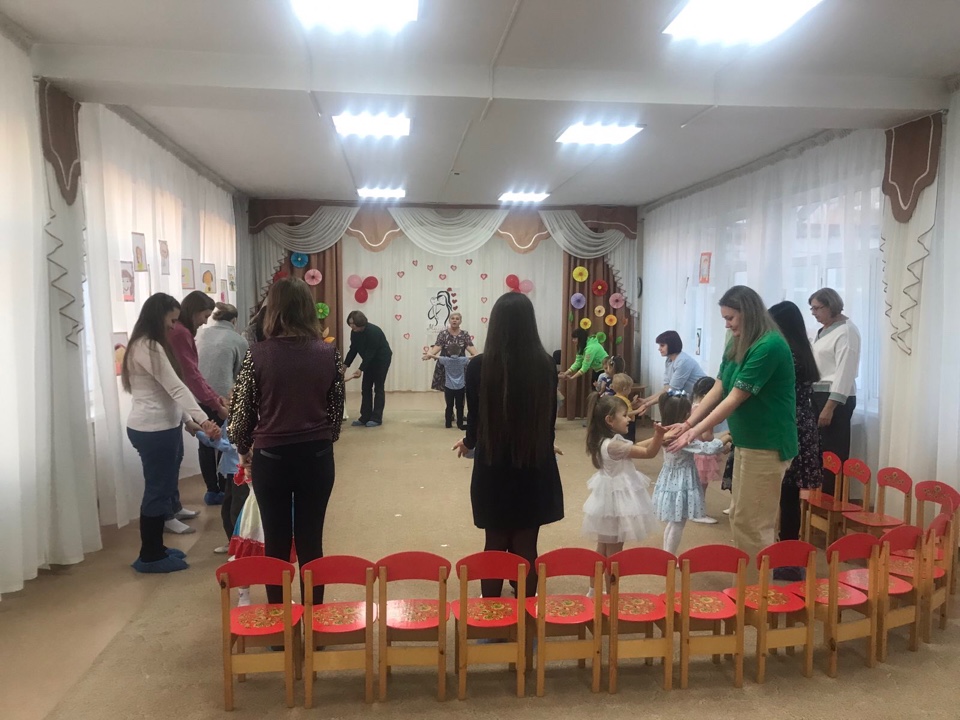 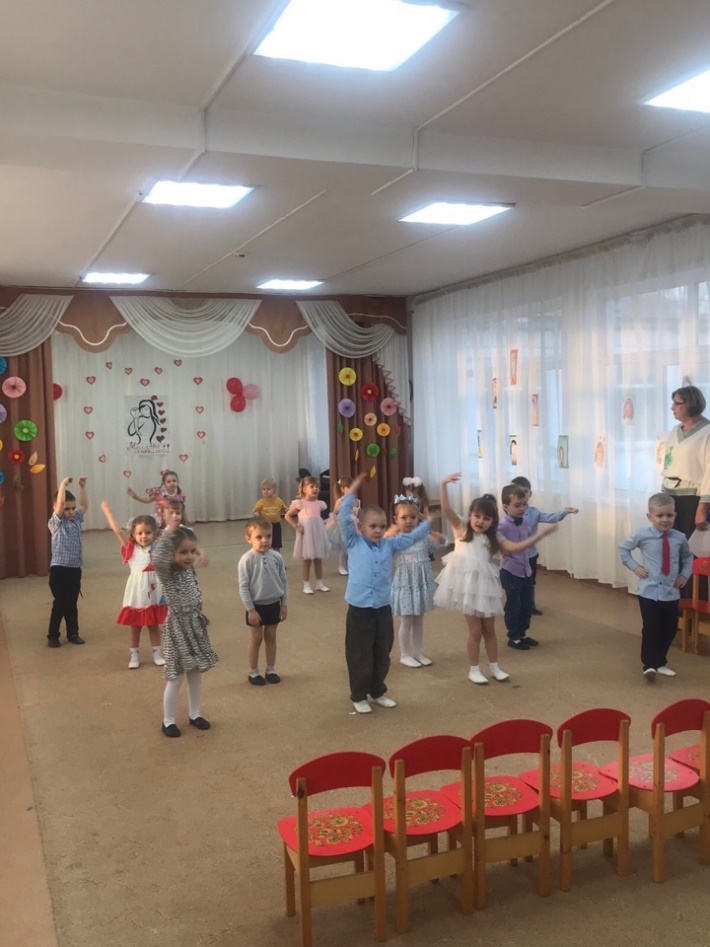 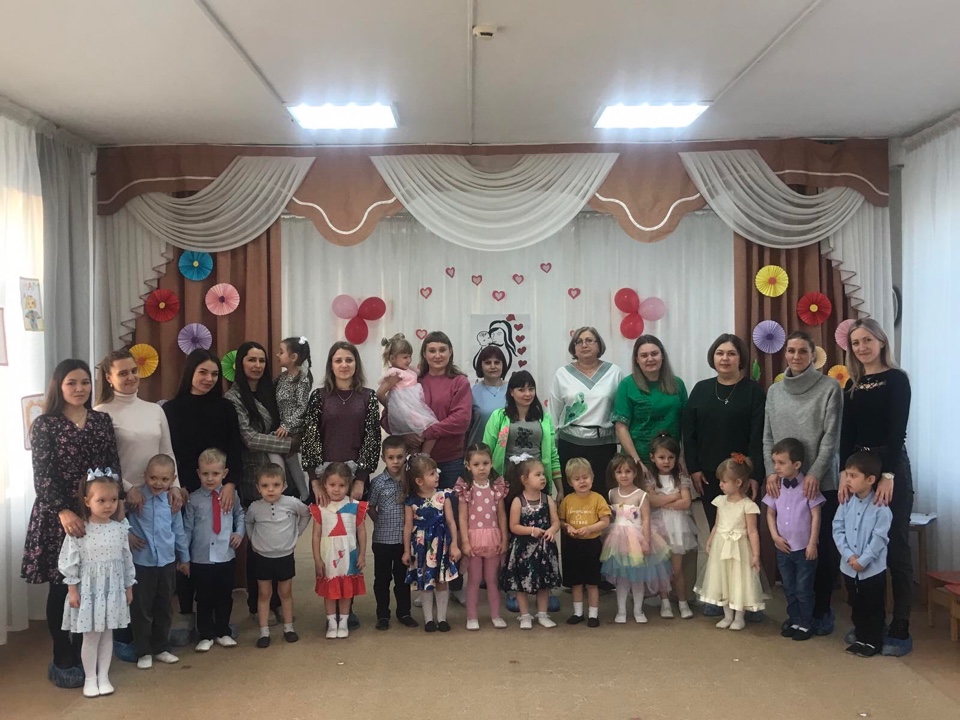 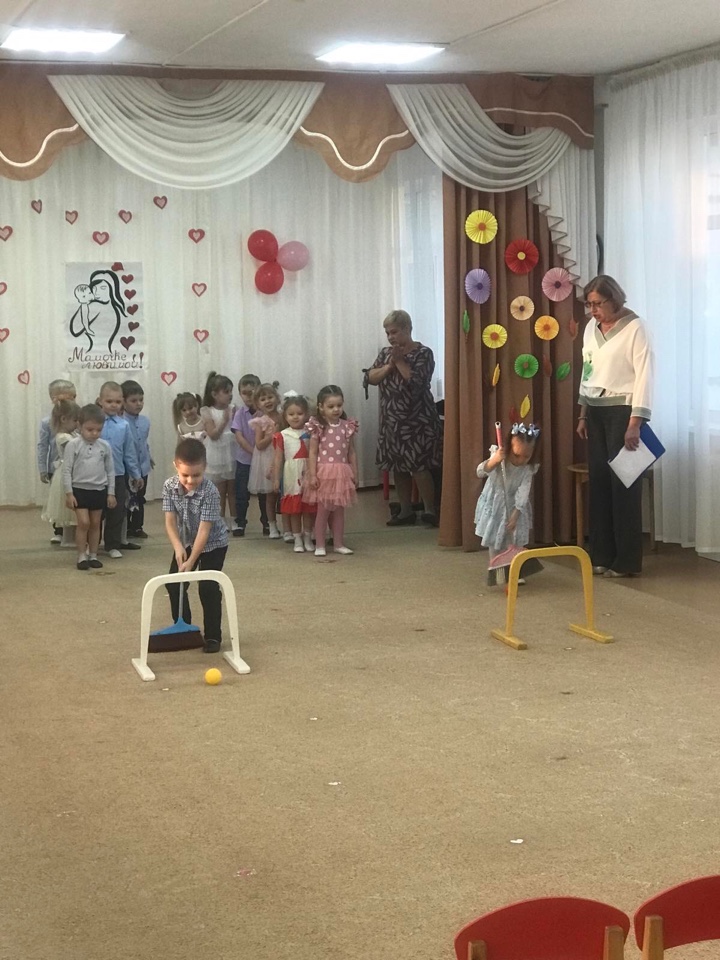 